（様式５）せい坊ネット 患者同意説明書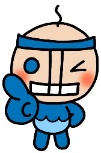 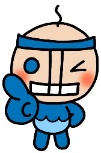 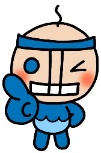 